Примерная контрольная работа №1I вариант1. Решите примеры.7 · 12 =				96 : 3 =25 · 3 =				76 : 2 =18 · 5 =				70 : 14 =4 · 21 =				84 : 28 =2. Решите задачу.Школьники посадили 4 ряда яблонь по 15 деревьев в каждом ряду и 3 ряда слив по 10 деревьев в каждом ряду. На сколько больше посадили яблонь, чем слив?3. Решите задачу.Длина прямоугольника 15 см, ширина 7 см. Найдите площадь и периметр этого прямоугольника.4. Сравните.8 дм 3 см … 3 дм 8 см				1 м … 6 дм61 см … 7 дм					4 м 5 дм … 45 дм5. Решите уравнения.х · 14 = 84				96 : х = 24II вариант1. Решите примеры.14 · 7 =				90 : 15 =3 · 26 =				46 : 2 =19 · 5 =				92 : 4 =48 · 2 =				72 : 24 =2. Решите задачу.Группа экскурсантов разместилась в 2 катерах по 16 человек в каждом и в 3 лодках по 8 человек в каждой. На сколько больше человек было в катерах, чем в лодках?3. Решите задачу.Длина прямоугольника 18 см, ширина 5 см. Найдите площадь и периметр этого прямоугольника.4. Сравните.7 дм 2 см … 2 дм 7 см				53 см … 5 дм8 дм … 1 м						9 м 4 дм … 94 дм5. Решите уравнения.х : 23 = 4			16 · х = 64	Примерная контрольная работа №2I вариант1. Выполните деление с остатком и проверку к нему.75 : 8			85 : 20			51 : 72. Вставьте числа в «окошки», чтобы получились верные равенства.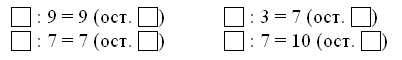 3. Найдите значения выражений.56 : 2 – 36 : 12				(39 + 33) : 24 · 948 + 32 : (64 : 8)			 93 – 3 · 8 : 64. Решите задачу.Стекольщику нужно было вставить 96 стёкол. Он уже вставил в 14 окон по 3 стекла в каждое. Сколько стёкол осталось вставить стекольщику?5. Решите задачу.На тарелке было 48 блинов. Сколько блинов съели, если на тарелке осталось в 3 раза меньше блинов, чем было?II вариант1. Выполните деление с остатком и проверку к нему.57 : 8			74 : 7			69 : 202. Вставьте числа в «окошки», чтобы получились верные равенства.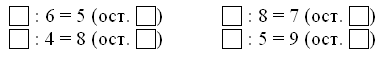 3. Найдите значения выражений.80 + (24 – 4 · 5)				42 : 3 + 72 : 2478 – 8 · 8 : 2					24 + 36 : (54 : 9)4. Решите задачу.В большой корзине было 95 тюльпанов. Продавец сделал из них 12 букетов, по 7 тюльпанов в каждом букете. Сколько осталось тюльпанов?5. Решите задачу.На столе стояло 52 стакана с соком. Сколько стаканов с соком выпили, если на столе осталось в 4 раза меньше стаканов с соком, чем было первоначально?Примерная контрольная работа №3I вариант1. а) Вставьте в «окошки» пропущенные числа.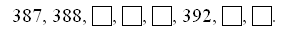 б) Запишите цифрами:9 сот. 2 дес.				8 сот.4 сот. 3 ед.				5 сот. 1 дес. 7 ед.в) Представьте числа в виде суммы разрядных слагаемых.510, 742.2. Решите задачу.3 набора красок стоят 72 рубля. Сколько стоят 4 таких набора красок?3. Решите примеры.549 + 1			702 – 700			60 : (26 + 4) · 2800 – 1			930 – 600			42 + 54 : 3 · 2600 + 50			320 + 70			71 – (28 – 17) · 64. Заполните пропуски нужными числами.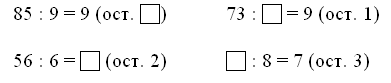 5. Начертите отрезок АВ = 6 см, а отрезок ВС в 2 раза длиннее. На сколько см длина отрезка ВС больше длины отрезка АВ?II вариант1. а) Вставьте в «окошки» пропущенные числа.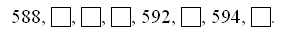 б) Запишите цифрами:7 сот.				5 сот 7 дес.4 сот. 2 дес. 3 ед.		6 сот. 9 ед.в) Представьте числа в виде суммы разрядных слагаемых.490, 351.2. Решите задачу.72 стула расставили в 6 рядов, поровну в каждый ряд. Сколько стульев в 4 таких рядах?3. Решите примеры.659 + 1			805 – 800			96 : (41 – 9) · 3900 – 1			760 – 500			36 + 60 : 4 · 2400 + 80			980 – 30			72 – (44 + 16) : 44. Заполните пропуски нужными числами.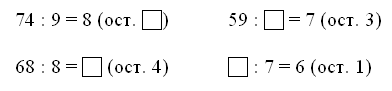 5. Начертите отрезок СД = 9 см, а отрезок АК в 3 раза короче. На сколько см длина отрезка СД больше длины отрезка АК?Примерная контрольная работа №4I вариант1. а) Запишите число, в котором:5 ед. III разряда и 2 ед. I разряда7 ед. II разряда и 3 ед. I разряда4 ед. III разряда6 ед. III разряда и 9 ед. II разрядаб) Сравните числа:567 … 601           300 … 299           110 … 1012. Сравните (>, <, =).5 м 4 дм … 540 см			8 м 1 см … 8 м 1 дм9 дм 2 см … 1 м			604 см … 4 м 6 см3. Решите примеры.630 : 7 = 				90 + 7 =210 : 3 =				560 : 4 =640 : 8 = 				240 : 6 =2 · 70 =				          360 : 4 =170 – 80 =		         30 · 5 =4. Решите задачу.В соревнованиях участвуют 310 мальчиков и 270 девочек. Гимнастов среди них было 250 человек, а остальные пловцы. Сколько пловцов участвуют в соревнованиях?5. Решите примеры столбиком.535 + 65			756 – 628198 + 672		963 – 817189 + 467		707 – 629II вариант1. а) Запишите число, в котором:9 ед. III разряда 7 ед. III разряда и 4 ед. II разряда5 ед. II разряда и 2 ед. I разряда8 ед. III разряда и 6 ед. I разрядаб) Сравните числа:401 … 386           699 … 700           220 … 2022. Сравните (>, <, =).702 см … 2 м 7 см			6 м 9 дм … 690 см8 дм 3 см … 1 м			4 м 5 см … 4 м 5 дм3. Решите примеры.150 – 70 =		         560 : 8 =440 : 20 =			80 · 5 =80 + 40 =			20 · 6 =4. Решите задачу.В музей поехали 250 первоклассников и 320 второклассников. Мальчиков среди них было 300 человек. Сколько девочек поехало в музей?5. Решите примеры столбиком.652 + 265			683 – 134363 + 498			712 – 243548 + 152			622 – 355Примерная контрольная работа №5I вариант1. Решите задачу.С одного участка школьники собрали 160 кг моркови, а с другого – в 2 раза больше. Четвёртую часть всей моркови они израсходовали на корм кроликам. Сколько кг моркови израсходовали на корм кроликам?2. Найдите значение выражений.18 + 36 : 9 + 6 · 8 – 50400 – (80 + 180 : 3) + 603. Решите примеры столбиком.138 + 567447 – 189152 · 6867 : 34. Переведите.125 см = … м … дм … см847 дм = … м … дм7 м 3 см = … см700 см2 = … дм25. Начертите прямоугольник со сторонами 5 см и 3 см. Найдите его площадь и периметр.II вариант1. Решите задачу.С одного участка школьники собрали 240 кг капусты, а с другого – в 2 раза меньше. Четвёртую часть всей капусты они израсходовали на корм кроликам. Сколько кг капусты израсходовали на корм кроликам?2. Найдите значение выражений.(18 + 36) : 9 + 6 · 8 – 50720 : (2 + 7) + (140 – 90)3. Решите примеры столбиком.523 + 197831 – 369279 · 3792 : 24. Переведите.8 м 4 см = … см920 см2 = … дм2275 см = … м … дм … см631 дм = … м … дм5. Начертите прямоугольник со сторонами 6 см и 2 см. Найдите его площадь и периметр.